Woodford County Historical Society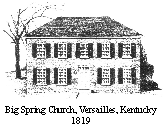 Engraved Brick Program FormYes!  I want to leave my mark on Woodford County history! I am enclosing my donation of $________ (minimum donation of $100 for each brick). Please inscribe my brick as follows (please print legibly):
__  __  __  __  __  __  __  __  __  __  __  __  __  __  __  __  __  __

__  __  __  __  __  __  __  __  __  __  __  __  __  __  __  __  __  __

__  __  __  __  __  __  __  __  __  __  __  __  __  __  __  __  __  __

Each brick inscription may have up to three (3) lines of text with up to 18 characters per line.  Spaces and punctuation count as characters.

Please make your check payable to the Woodford County Historical Society and mail with this completed form to 121 Rose Hill, Versailles, KY  40383.  Alternatively, if you wish to use PayPal, our account name is woodfordkyhs@gmail.com.  Please check here if using PayPal  ___________

Name: ______________________________________

Address: ____________________________________

City: _______________________________________

State: _____________________ Zip: ______________

Daytime Telephone: ____________________________

E-Mail: _____________________________________

Send the Certificate of Ownership to:

____ Same person as above

____ Someone else (please fill in information below)

Name: ______________________________________

Address: ____________________________________

City: _______________________________________

State: ______________________ Zip: _____________


